HISTORIC ITHACA’S PRESERVATION AWARDS 2024Every year Historic Ithaca, Inc. presents awards for sensitive restoration and preservation projects within Tompkins County.  Any preservation, restoration, rehabilitation or adaptive reuse project completed within the past two years may be nominated for an award in 2024.  Nominations will be reviewed by a panel of preservation professionals and awards made based on such considerations as the importance of the project to the long-term preservation of the building; adherence to basic preservation principles as outlined in the Secretary of the Interior’s Standards for Rehabilitation; and the impact, or potential impact, of the project on the surrounding community. All nominations must be accompanied by a short narrative outlining work accomplished (see project description section below) as well as before and after photographs documenting the work accomplished. The panel will determine the maximum number of awards in each given year.We encourage consultation with our staff before submitting an application, and we are happy to provide guidance in preparing the application. Awards will be presented at Historic Ithaca’s Annual Preservation Awards Ceremony in September of 2024.  Nominations must be received by mail at Historic Ithaca’s office, 212 Center Street, or by email to christine@historicithaca.org by 5:00 pm on Monday, July 22, 2024 and must include all information requested on the three pages below. For more information or questions, please contact Christine O’Malley at Historic Ithaca, (607) 273-6633 or christine@historicithaca.org.  Your name: __________________________________________________________________________________Address: ____________________________________________________________________________________________________________________________________________________________________Phone: __________________________________________________________________________________Association with project (if any): ____________________________________________________________________________________________________________________________________________________________________ 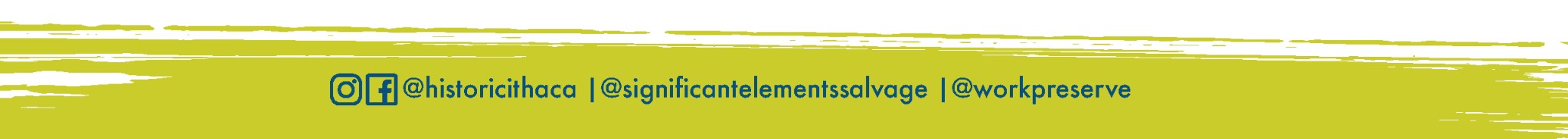 Project InformationAddress/location of project (include city, village, town, etc.) in Tompkins County:  ____________________________________________________________________________________________________________________________________________________________________Name of Owner:  __________________________________________________________________________________Name(s) of Principal Project Architect, Designer, Contractor, or Manager: ____________________________________________________________________________________________________________________________________________________________________Craftspeople: ____________________________________________________________________________________________________________________________________________________________________Any others who worked on project: ____________________________________________________________________________________________________________________________________________________________________Date begun:	_____________________________________________________________________                         Date completed:  ____________________________________________________________________Project Category (check one or more):__  Restoration  (projects in which the goal was to accurately restore the structure to its historic appearance at a particular point in time; projects should follow the best practices in the field and/or follow the design guidelines outlined in the City of Ithaca’s Historic District and Landmark Design Guidelines.)__  Rehabilitation (projects in which the goal was to return the structure to a state of utility or code compliance through repair or sensitive alteration which makes possible an efficient contemporary use while preserving those features which are most historically and/or architecturally significant, such as retention and repair of original doors, windows, moldings, trim, original rooflines, porches, etc; retention of overall character and style of original building with new additions in keeping with the overall character; projects should follow the best practices in the field and/or follow the design guidelines outlined in the City of Ithaca’s Historic District and Landmark Design Guidelines)__ Adaptive Reuse (projects in which a structure was sensitively altered to accommodate a use other than its historic one)__  Preservation (projects in which the goal was to prevent the loss of the structure to impending demolition or deterioration, using whatever means necessary; projects should follow the best practices in the field and/or follow the design guidelines outlined in the City of Ithaca’s Historic District and Landmark Design Guidelines)__   Green Preservation (projects in which sustainable building practices, materials, systems, or design were successfully incorporated into the restoration, rehabilitation, or reuse of an historic structure; project should include substantial green applications such as energy-efficient heating and cooling systems; sustainable energy source; passive house principles; significant waste reduction during construction; possible LEED certification)__   Creative Reuse of Salvaged Materials (projects in which salvaged materials, whether obtained at Significant Elements or elsewhere, formed a majority of construction materials used and/or salvaged materials were repurposed in a creative or artistic manner in one room or entirety of a building project)     __ New construction sensitive to its historic context (projects that are newly built in a historic district or area that are compatible with character of the neighborhood; appropriate materials, siting and overall design will be considered; follows design guidelines outlined in the City of Ithaca’s Historic District and Landmark Design Guidelines.)__ Relocation for preservation (building relocated to preserve it)If your project does not fit the above categories, please email christine@historicithaca.orgProject Description (Please respond to each section with a few sentences.  Please use an additional page if necessary.)Original conditions: ______________________________________________________________________________________________________________________________________________________________________________________________________________________________________________________________________________________________________________________________________________________________________________________________________________________________________________________________________________________________________________________________________________________________________________________________Work performed: ______________________________________________________________________________________________________________________________________________________________________________________________________________________________________________________________________________________________________________________________________________________________________________________________________________________________________________________________________________________________________________________________________________________________________________________________Problems encountered and how they were resolved:______________________________________________________________________________________________________________________________________________________________________________________________________________________________________________________________________________________________________________________________________________________________________________________________________________________________________________________________________________________________________________________________________________________________________________________________Final results: ______________________________________________________________________________________________________________________________________________________________________________________________________________________________________________________________________________________________________________________________________________________________________________________________________________________________________________________________________________________________________________________________________________________________________________________________Any other information that you would like to share about the project?__________________________________________________________________________________________________________________________________________________________________________________________________________________________________________________________________________________________________________________________________________________________________________________________________________________________PLEASE provide the following information:_  Visuals:  Include photos showing multiple views of original conditions, (“before” condition), work in progress, and the completed project (“after” condition).  Photographs should be large enough to convey the before and after conditions. Other supporting documentation, such as technical drawings and videos may be submitted if they contribute to the explanation of the project.  All images should be labeled, whether with captions or on a separate sheet/document.  Digital images should be individually labeled (ex. Before condition exterior west facade) and shared in a digital folder via Dropbox or Google Drive or other sharing system. Digital images are preferred and may be emailed directly to christine@historicithaca.org or submitted on a disc or USB thumb drive. Note: visual materials will not be returned unless requested. Historic Ithaca reserves the right to use submitted images in presentations, reports, press releases, web postings, or any other formats.Please submit this application form and any other additional materials in 8 ½”  x 11” digital or hard copy format in print, by email, Dropbox or flash drive to Christine O’Malley, Historic Ithaca, at the address below or to christine@historicithaca.org. 